Compléter le tableau suivant :De quel(s) type(s) de réaction(s) chimique(s) s’agit-il ?Si vous faisiez une demande de prédiction à vos élèves/étudiants suite à la présentation des réactifs, que croyez-vous qu’ils vous répondraient ? Quelles sont leurs conceptions de départ ?Dans quelle mesure cette expérience vient-elle à l’encontre de leurs conceptions ?Y-a-t’il d’autres instruments de laboratoire qui auraient pu faciliter les manipulations lors de l’expérience ou avoir un impact positif sur son déroulement? Selon vous, des modifications ayant un impact positif sur le processus d’apprentissage des jeunes pourraient-elles être apportées au protocole de cette expérience ? Seriez-vous tentés de refaire cette expérience en classe ? Pour quelles raisons ? Pour voir quels concepts prescrits selon votre contexte professionnel ?Si vous avez répondu oui à la question précédente, est-ce que cette expérience serait utilisée en démonstration ou en atelier-laboratoire ? Pour quelles raisons ?Intention(s) pédagogique(s) :Concepts prescritsMatériel :Sera rempliProtocole :Sera rempliQuestions :Commentaires :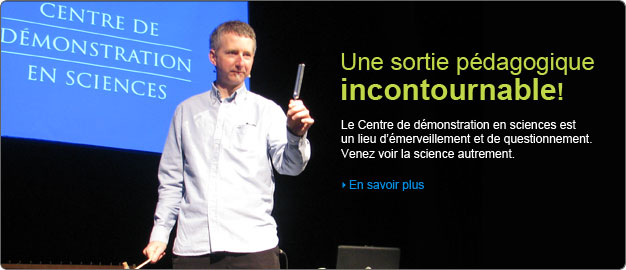 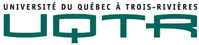 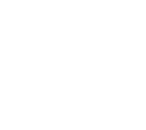 